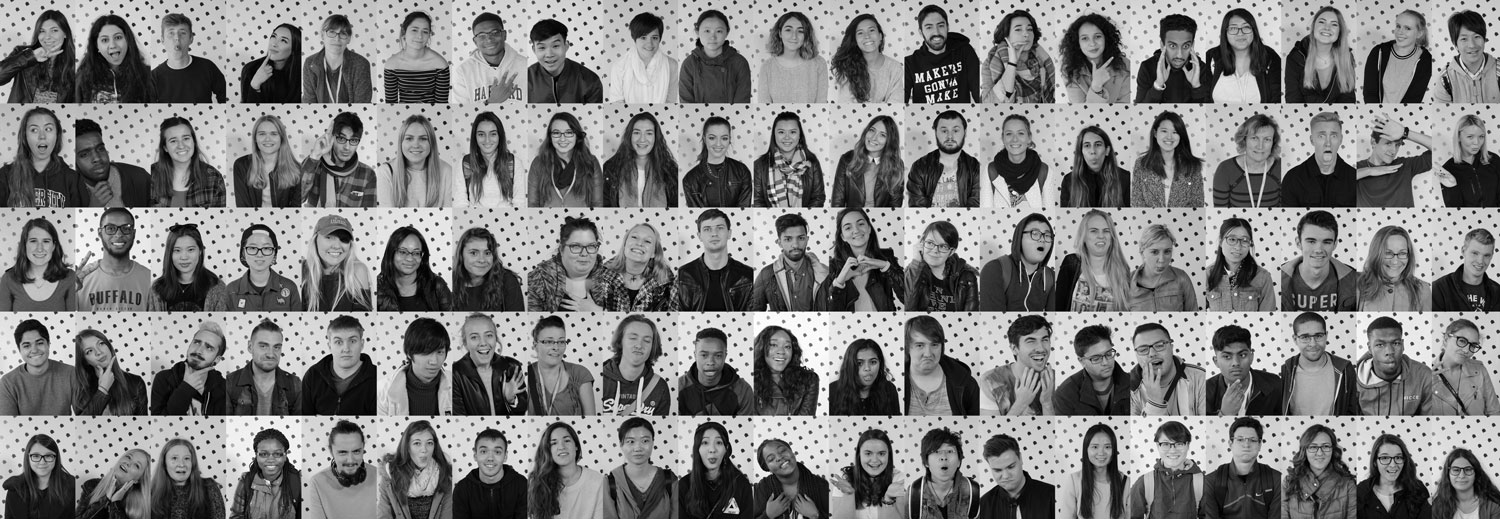 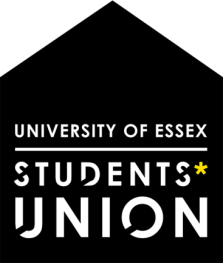 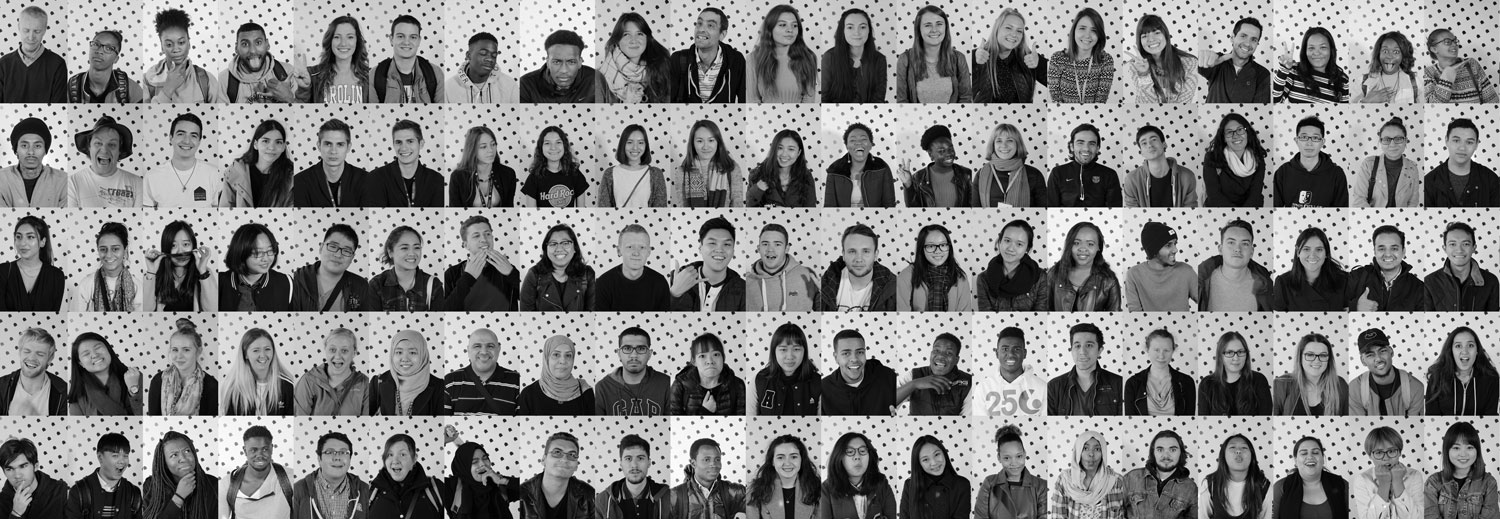 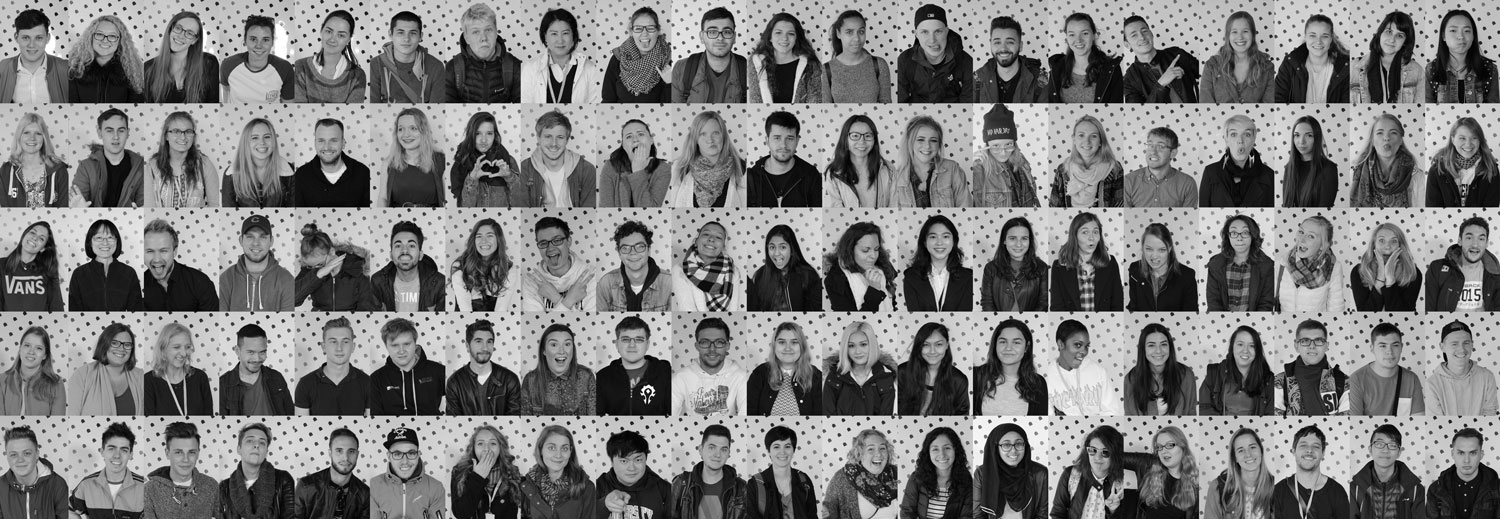 Version: Societies Code of Conduct 2022-23Approved by: VP Student Experience	Date: February 2022Review date (by):  31st August 2022Owner: Rachel WaddonAuthor: Rachel WaddonPOLICY NAMECONTENTSApplication of this Code of ConductConduct of MembersConduct of Members at Meetings of SocietiesConduct of Recognised SocietiesCompliance with Health and Safety ProceduresContext and InterpretationRevocationItem 1 	Application of this Code of ConductThe University of Essex Students’ Union Societies Code of Conduct shall apply to 	all Members of University of Essex Students’ Union Societies, as defined by the Societies Terms of Reference of University of Essex Students’ Union Student Activities department, and 	all Societies which are Recognised Societies of the University of Essex Students’ Union, as defined by the University of Essex Students’ Union Societies Terms of Reference. (hereafter referred to as ‘SU Societies’).Item 2	Conduct of Members2.1	Members of SU Societies shall conduct themselves towards all other Members of SU Societies and staff of the Students’ Union, and all students and staff of the University of Essex in a manner which is deemed to be acceptable at any and all times that they are acting in the course of or in connection to any activitya) conducted under the name of; and/orb) publicised under the name of; and/orc) funded by; and/ord) utilising any equipment which is the property of; and/ore) using any transport booked via; and/orthe University of Essex, the University of Essex Students’ Union, The SU Student Activities Department or any Society which is a Recognised Societies of the Students’ Union.And shall at all times conduct themselves in such a way as not to bring into disrepute the names of the University of Essex, the University of Essex Students’ Union, the SU Student Activities department or any Society which is a Recognised Society of the University of Essex Students’ UNion.2.2		Behaviour which is deemed to be unacceptable shall include but not be limited to behaviour which is abusive, offensive, defamatory, distressing, aggressive, threatening, coercive or intimidating.2.3		Any Member of the SU Societies who fails to comply with the provisions of this Code of Conduct shall be subject to disciplinary action, including but not limited to suspension or withdrawal of Membership of SU Societies, in accordance with the University of Essex Students’ Union General Membership Policy, Articles of Governance, and the appeal shall follow the University of Essex Students’ Union Articles of Governance.Item 3	Conduct of Members at Meetings of the Societies Department3.1	Members of SU Societies shall show respect for all others present at any Annual General Meeting or General Meeting of the SU Student Activities department and allow them to be heard in silence.3.2 	Any Member of SU Societies wishing to speak at any Annual General Meeting or General Meeting of the Societies Activities department shall indicate to the Chair, who shall call upon speakers in the order that they see them.3.3 	Speakers at the Annual General Meeting and/or any General Meeting of the Student Activities department shall abide by the Equal Opportunities, Safe Space and Zero Tolerance Policies of the Students’ Union at all times and the Chair may order any speaker who breaches any of these policies to immediately cease.3.4 	No Member of SU Societies shall behave in an abusive or intimidating manner in the course of the Annual General Meeting or any General Meeting of the Student Activities department, and in the event of their doing so the Chair shall ask them to desist and apologise, and if the Member fails to comply with this request, the Chair shall have the power to exclude that Member from the Annual General Meeting and/or any General Meeting of the Student Activities department and also future Annual General Meetings and/or General Meetings of the Student Activities department  if the Chair believes this is in the interests of student welfare. 3.5	Members can appeal against a decision by the Chair to exclude them from Annual General Meetings and/or General Meetings of the Student Activities department by communicating this in writing to the President of the Students’ Union.Item 4	Conduct of Recognised Societies4.1	The Executive Committee of any society which is a Recognised Society of the University of Essex Students’ Union  shall be responsible for ensuring that any and all activities by or conducted in the name of such society:shall at all times comply with the Articles of Governance, By Laws and Policies of the University of Essex Students’ Union;andshall at no time bring into disrepute the names of the University of Essex, the University of Essex Students’ Union, the Student Activities department or any Society which is a Recognised Society of the University of Essex Students’ Union; andshall at no time cause or encourage any Member of SU Societies to conduct themselves in such a way as to fail to comply with any of the provisions of this Code of Conduct; andshall at no time cause or encourage any participant to act in such a way as to bring into disrepute the names of the University of Essex, the University of Essex Students’ Union, the SU Student Activities department or any Society which is a Recognised Society of the University of Essex Students’ Union.4.2		Should any activity conducted by or in the name of a Recognised Society fail to comply with the provisions of this Code of Conduct then that Recognised Society shall be subject to disciplinary action, including but not limited to suspension or withdrawal of Recognition by the Societies department, in accordance with the University of Essex Students’ Union General Membership Policy, Articles of Governance, and the appeal shall follow the University of Essex Students’ Union Articles of Governance.4.3		Executive members of a Recognised Society are advised to create House Rules using the Societies House Rules template. These can be created for several reasons, such as a specific event, for the conduct of executive members at meetings, or for general conduct of members throughout the year. In the case where a society would like to create its own House Rules or utilise the Societies House Rules template, this should always include:

a) expectations with regards to acceptable behaviour.

b) any restrictions of types of language that is deemed to be inappropriate, for example triggering content. 

c) two/three-strike policies for live events, with the number of strikes being clearly noted before the event commences. When a member is given a strike, they must have it clearly explained why they have received it. This strike may be provided verbally and/or in writing. The final strike will result in the member being removed from the event.

d) three strike policies for general conduct of members. In the case of general misconduct from a member, a strike should be received in writing, clearly detailing why they have received the it. If a member receives three strikes for inappropriate conduct, they will have their membership revoked for the society for the remainder of the academic year and no paid membership fees will be refunded. 4.4	Members of a Recognised Society shall adhere to the Essex Blades & Societies Social Media Charter and if a person is deemed in breach of it, then a three strike’ policy will apply, with members receiving a written warning from the President of the society (or Secretary, if it is the President in breach) on the first and second occasions of any of these guidelines being breached. If a member receives three strikes for inappropriate conduct, they will have their membership revoked for the society for the remainder of the academic year and no paid membership fees will be refunded.4.5	In order for a membership to be revoked, an email with supporting evidence should be sent to susocs@essex.ac.uk 
4.6	Any appeals against strikes/bans should, in the first instance be made to the executive team of the society. However if no resolution can be made, a member can email the Student Activities team who will assemble a Panel of Peers team to review your appeal, as per article 8 of the Societies Terms of Reference.Item 5	Compliance with Health and Safety Procedures5.1	All Members of SU Societies shall have regard to and comply with any and all requirements, regulations or conditions relating to health and safety and the reporting of incidents which may be applicable, including any and all requirements, regulations or conditions applied by the University of Essex or the University of Essex Students’ Union, and at all times where they are acting in the course of or in connection with any activity a) conducted under the name of; and/orb) publicised under the name of; and/orc) funded by; and/ord) utilising any equipment which is the property of; and/ore) using any transport booked via; and/orthe University of Essex, the University of Essex Students’ Union, The SU Student Activities Department or any Society which is a Recognised Societies of the University of Essex Students’ Union.5.2	The Executive Committee of any society which is a Recognised Society of the University of Essex Students’ Union shall be responsible for ensuring that any and all activities by or conducted in the name of such society have regard to and comply with any and all requirements, regulations or conditions relating to health and safety and the reporting of incidents which may be applicable, including any and all requirements, regulations or conditions applied by the University of Essex, the Students’ Union and/or the SU Student Activities department.Item 6	Context and Interpretation 6.1 	Reference to any bodies and persons in this Code of Conduct shall include their duly appointed or elected successors.6.2 	Any matters not specifically covered by this Code of Conduct shall be referred to the Vice-President Student Experience who shall make a ruling.6.3	Nothing in this Code of Conduct shall conflict with the Articles of Governance, Byelaws or Policies of the University of Essex Students’ Union or the Societies terms of reference.6.4	Nothing in the Constitution or Code of Conduct of any Recognised Society shall conflict with this Code of Conduct.Item 7	Revocation7.1 	All previous Codes of Conduct of the Societies department are hereby expressly revoked.